   26 мая 2023 года в администрации Прочноокопского сельского поселения состоялось заседание территориальной комиссии по профилактике правонарушений, в рамках которого рассмотрен вопрос организации работы с несовершеннолетними и семьями, находящимися в группе социального риска. По обращениям жителей, поступившим к рассмотрению, комиссией проведена профилактическая работа с гражданами, нарушающими правопорядок. 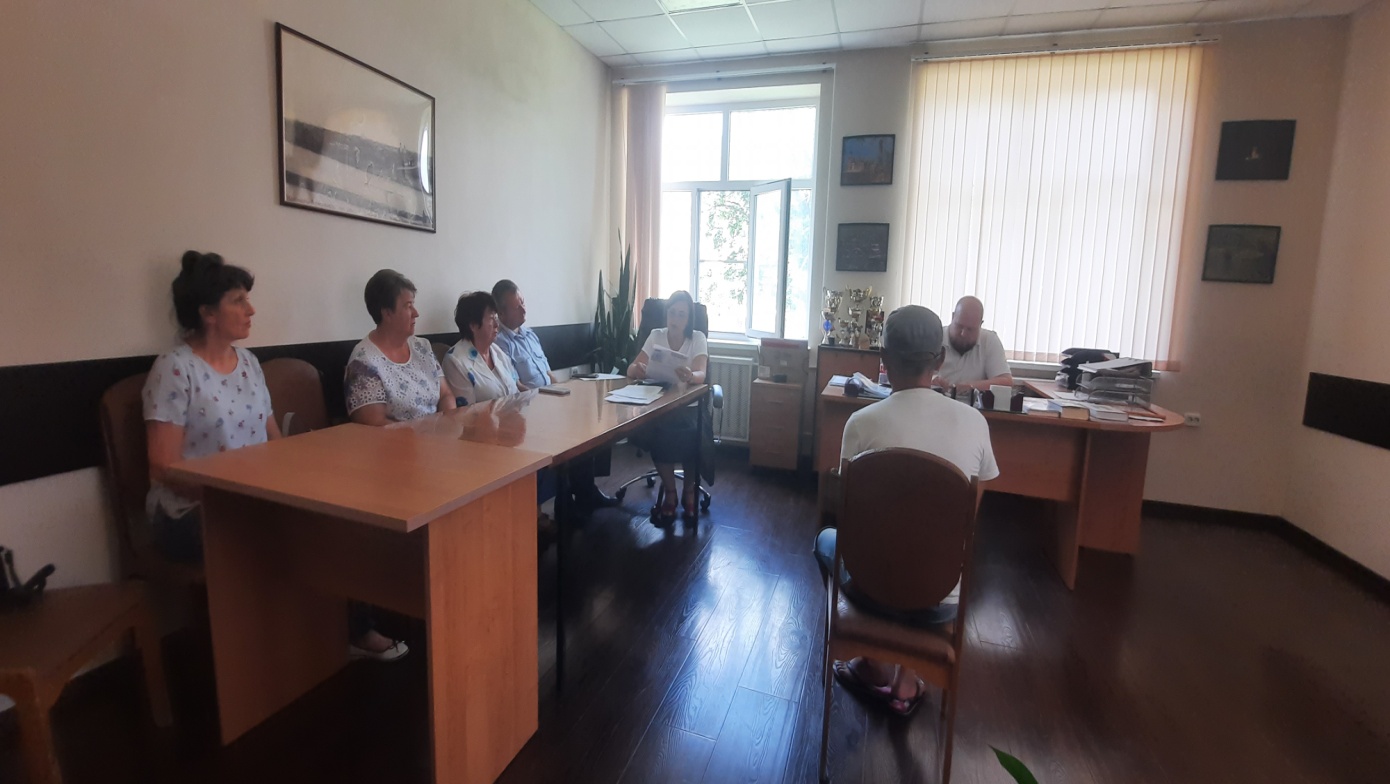 